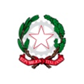 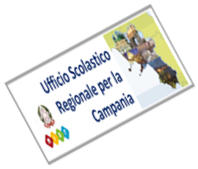 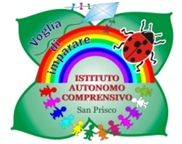 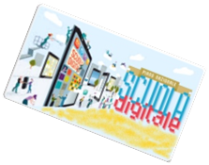 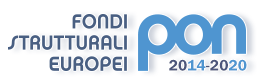 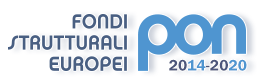 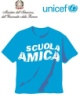 ISTITUTO AUTONOMO COMPRENSIVO  SAN PRISCOViale Trieste, 1 –81054 San Prisco (CE)Tel.: 0823/799153 C.F 94018990617 – C.M. CEIC8AG00C  - Ambito Territoriale N.° 10e-mail ceic8ag00c@istruzione.it  -  ceic8ag00c@pec.struzione.it  www.iacsanprisco.edu.itProt. n. 4655/VI.9							        San Prisco (Ce), 01/09/2021Al Direttore S.G.A.Ai Collaboratori ScolasticiAgli Assistenti Amministrativi Ai Docenti Al Presidente del Consiglio di IstitutoAlla RSUAl Sito webLINEE GUIDA PER LE OPERAZIONI DI PULIZIA, DISINFEZIONE E SANIFICAZIONE NELLE STRUTTURE SCOLASTICHEPREMESSALa scuola rappresenta il luogo di lavoro per tutto il personale che svolge attività didattiche e amministrative, per i collaboratori scolastici e per i lavoratori di ditte esterne che prestano servizio all’interno di una struttura scolastica (fornitura, ditte di manutenzione, ecc.).La pulizia e la sanificazione dei locali, delle apparecchiature, delle attrezzature, degli arredi e degli strumenti di lavoro è un fattore fondamentale nella gestione degli ambienti ad alta frequentazione, al fine di evitare, per quanto tecnicamente possibile, già nella normalità dei casi, la trasmissione di malattie note – quali le malattie dell’infanzia, l’influenza, la tubercolosi, la meningite, la salmonellosi, l’epatite A e B, i funghi, le verruche, la scabbia – nonché, nelle attuali condizioni di emergenza, il virus Sars Cov 2 (noto come Covid - 19).ATTIVITA’ DI PULIZIA, DISINFEZIONE, SANIFICAZIONE, DISINFESTAZIONE E DERATTIZZAZIONESpesso i termini PULIZIA, DISINFEZIONE E SANIFICAZIONE vengono utilizzati come sinonimi, in realtà essi sono procedimenti e operazioni molto diverse, realizzate con metodologie e prodotti differenziati che si pongono obiettivi diversi.Il D.M. 7 luglio 1997, n°274 “Regolamento di attuazione degli articoli 1 e 4 della L. 25 gennaio 1994, n. 82, per la disciplina delle attività di pulizia, di disinfezione, di disinfestazione, di derattizzazione e di sanificazione” fornisce le seguenti definizioni:sono attività di PULIZIA quelle che “riguardano il complesso di procedimenti e operazioni atti a rimuovere polveri, materiale non desiderato o sporcizia da superfici, oggetti, realizzata con detergenti e mezzi meccanici”;sono attività di DISINFEZIONE quelle che “riguardano il complesso dei procedimenti e operazioni atti a rendere sani gli ambienti mediante l’utilizzo di sostanze disinfettanti  distruggendo o inattivando microrganismi patogeni”;sono attività di SANIFICAZIONE quelle che “riguardano il complesso di procedimenti e operazioni atti a rendere sani gli ambienti mediante l'attività di pulizia e disinfezione”. La pulizia delle superfici e degli ambienti è l’azione preliminare da effettuare e indispensabile per una eventuale successiva disinfezione. La disinfezione non risulta efficace se attuata su superfici non precedentemente pulite.Le operazioni-tipo di pulizia sono inquadrate come segue:pulizie ordinarie: comprendono attività di pulizia di carattere continuativo e programmato, solitamente con frequenza giornaliera;pulizie periodiche: comprendo attività di pulizia più profonda a periodicità più lunga da svolgersi con frequenze prestabilite;pulizie straordinarie: comprendono interventi imprevedibili richiesti per esigenze occasionali o emergenziali; dopo un’adeguata valutazione dei rischi, la programmazione deve essere rivista, anche in base alla destinazione d’uso degli ambienti stessi e dei flussi di persone.Le operazioni di pulizia devono essere condotte possibilmente negli orari, nei periodi e nei luoghi in cui non sono presenti persone oppure, in casi di necessità, secondo un tipo di organizzazione che non crei interferenze o rischi rispetto alla normale attività scolasticaLA NORMATIVA misure per il contrasto e il contenimento della diffusione del virus covid – 19 negli ambienti di lavoro – pulizia e sanificazioneNel D.P.C.M. del 26 aprile 2020 è previsto il Protocollo condiviso di regolamentazione delle misure per il contrasto e il contenimento della diffusione del virus COVID-19 negli ambienti di lavoro, nel caso delle scuole:la scuola assicura la pulizia e la sanificazione giornaliera dei locali, degli ambienti, delle postazioni di lavoro e delle aree comuni e di svago.2. 	nel caso di presenza di una persona con COVID-19 all’interno dei locali scolastici, si procede alla pulizia e sanificazione dei suddetti secondo le disposizioni della circolare n°5443 del 22 febbraio 2020 del Ministero della Salute nonché alla loro ventilazione.3. 	sarà garantita la pulizia e la sanificazione a fine turno lavorativo di tastiere, schermi touch, mouse con adeguati detergenti, sia negli uffici che negli spazi didattici.4.	è obbligatorio che le persone presenti in istituto adottino tutte le precauzioni igieniche, in particolare per le mani.5. 	la scuola mette a disposizione idonei mezzi detergenti e igienizzanti per le mani.6. 	è raccomandata la frequente pulizia delle mani con acqua e sapone.7. 	i detergenti e gli igienizzanti per le mani di cui sopra saranno accessibili a tutti i lavoratori grazie a specifici dispenser collocati in punti facilmente individuabili.CIRCOLARE 5443 DEL 22 FEBBRAIO 2020: PULIZIA DI AMBIENTI NON SANITARIIn stanze, uffici pubblici, mezzi di trasporto, scuole e altri ambienti non sanitari dove abbiano soggiornato casi confermati di COVID-19 prima di essere stati ospedalizzati verranno applicate le misure di pulizia di seguito riportate. A causa della possibile sopravvivenza del virus nell’ambiente per diverso tempo, i luoghi e le aree potenzialmente contaminati da SARS-CoV-2 devono essere sottoposti a completa pulizia e disinfezione con acqua e detergenti comuni prima di essere nuovamente utilizzati.Per la decontaminazione, si raccomanda l’uso di ipoclorito di sodio allo 0,1% dopo la pulizia. Per le superfici che possono essere danneggiate dall’ipoclorito di sodio, utilizzare etanolo al 70% dopo la pulizia con un detergente neutro. Durante le operazioni di pulizia con prodotti chimici, assicurare la ventilazione degli ambienti. Tutte le operazioni di pulizia devono essere condotte da personale che indossa D.P.I. (filtrante respiratorio FFP2 o FFP3, protezione facciale, guanti monouso, camice monouso impermeabile a maniche lunghe, ecc.) e deve seguire le misure indicate per la rimozione in sicurezza dei D.P.I. (svestizione). Dopo l’uso, i D.P.I. monouso vanno smaltiti come materiale potenzialmente infetto. Vanno pulite con particolare attenzione tutte le superfici toccate di frequente, quali superfici di muri, porte e finestre, superfici dei servizi igienici e sanitari.I D.P.I. saranno messi a disposizione dalla scuola a seconda delle operazioni di pulizia che saranno svolte nell’edificio scolastico.DISPOSITIVI DI PROTEZIONE INDIVIDUALEI Dispositivi di protezione individuale (D.P.I.) sono attrezzature utilizzate allo scopo di tutelare la salute e la sicurezza dei lavoratori (guanti, occhiali, visiere, maschere facciali filtranti, scarpe, ecc.). Il loro utilizzo è raccomandato quando, nonostante l'applicazione delle misure di prevenzione e protezione collettive, i rischi cosiddetti "residui" non sono eliminati o ridotti a livelli accettabili e devono essere ulteriormente contenuti.Gli indumenti da lavoro, d'altra parte, non sono D.P.I. (tute, camici, ecc.) e non proteggono il lavoratore dai rischi specifici, servono per lo più ad evitare di sporcare o contaminare gli abiti civili e devono essere tolti quando il lavoratore abbandona l'area di lavoro, riposti separatamente dai normali indumenti e, se necessario, disinfettati, puliti o sostituti.Nell’attività di pulizia e sanificazione, essenzialmente è necessario proteggersi dagli agenti chimici e da eventuale presenza di agenti biologici. Il contatto con gli agenti biologici può avvenire in vari modi: attraverso la pelle, le mucose, le vie aeree, l'ingestione accidentale o per via parenterale anche tramite morsi, graffi e punture di insetti. È necessario, quindi, utilizzare i D.P.I. specifici più idonei a prevenire le diverse modalità di infezione:Protezione delle mani: sono costituiti da guanti per la protezione da agenti chimici, agenti biologici, tagli, traumi meccanici, ecc. L’impiego è richiesto in attività di pulizia, disinfezione, ma anche per la manipolazione di sostanze chimiche o di oggetti taglienti, per la manutenzione di arredi o apparecchiature e per la movimentazione di carichi.Protezione degli occhi: sono costituiti da occhiali, visiere e schermi. Il loro impiego può rendersi necessario in attività con rischio di proiezioni di schegge, schizzi, esposizione a radiazioni e sorgenti luminose, manipolazione di agenti chimici, rischio di contatto con agenti biologici, ecc.Protezione delle vie respiratorie: sono le maschere, le semi-maschere, i facciali filtranti, gli autorespiratori. Trovano indicazione negli ambienti ove vi sia carenza di ossigeno e/o presenza di inquinanti tossici, irritanti, nocivi per le vie respiratorie in una determinata concentrazione o di agenti biologici trasmissibili per via aerea. L’impiego di DPI respiratori può trovare indicazione nelle attività di dispersione di prodotti chimici, presenza di CO, ossido di azoto in luoghi chiusi, ecc.D.P.I. IN CASO DI PANDEMIAIn situazioni normali, in caso di attività di pulizie, sanificazione e disinfezione in ambiente scolastico, le protezioni per i lavoratori sono relative quasi esclusivamente all’uso di prodotti per la pulizia, alla protezione da eventuali contatti o schizzi di secrezioni organiche.Nel caso in cui si dovesse verificare la diffusione di un virus per via aerea, per contatto con occhi, bocca e naso, per contatto con liquidi organici (sangue, saliva, vomito, ecc.) le protezioni devono essere mirate anche alla protezione di tutte le vie di contagio:Dispositivi di protezione individuali;Maschere filtranti e maschere facciali ad uso medico;Occhiali protettivi;Guanti medicali e di protezione;Indumenti e teli chirurgici;Indumenti di protezione.CONSEGNA DEI D.P.I.I D.P.I. sono consegnati dal Datore di lavoro (Dirigente Scolastico) o suo delegato ai dipendenti in base alle caratteristiche dei dispositivi stessi e all’uso che ciascun lavoratore ne fa durante l’attività lavorativa.Sulla base di queste informazioni il Datore di lavoro provvede ad un acquisto in un numero che non solo tiene conto delle necessità attuali, ma anche di eventuali scorte.I D.P.I. saranno consegnati al dipendente, previa attestazione di consegna tramite firma e indicazione della data, in modo da distribuire in numero adeguato se monouso o poterli sostituire a tempo debito in caso di dispositivi riutilizzabili.Anche questi dispositivi subiscono l’usura dovuta a:invecchiamento del materiale;mancata o parziale manutenzione dello stesso;pulizia.Al personale saranno consegnati i D.P.I. nel momento in cui è terminata la scorta personale consegnata, nel caso di dispositivi monouso, o su richiesta del lavoratore nel caso di malfunzionamento o di rottura.DETERSIVI, DETERGENTI E DISINFETTANTINella scelta dei detergenti multiuso e dei disinfettanti si terrà conto di una serie di requisiti quali rapida azione e lunga persistenza dell’attività, attività biocida, spettro d’azione più ampio possibile,  minor pericolosità alle concentrazioni d’uso per l’uomo e sui materiali da trattare, facilità di applicazione, qualità e sicurezza, economicità di gestione, ma anche buona stabilità chimica, elevato potere di penetrazione, non induzione a resistenze.PROCEDURA OPERATIVAIn ogni ambiente dove sono presenti molte persone è sempre necessario porre attenzione a tutte le attività di pulizia e disinfezione al fine di ridurre al minimo eventuali infezioni, contagi, allergie.È pertanto necessario prestare particolare attenzione alle modalità di pulizia dei locali, alle sostanze utilizzate e programmare una pulizia ambientale più accurata per ridurre il rischio di diffusione e di deposito negli ambienti interni di quantità significative di batteri, virus, allergeni, polveri e animali o insetti indesiderati. Una corretta ed efficace pulizia e disinfezione eseguita a “regola d’arte”consente di gestire non solo la normale attività, ma anche quella emergenziale.All’interno di ogni edificio scolastico è stato implementato un protocollo specifico sulle operazioni di pulizia, in cui riportare alcune indicazioni precise, quali:frequenza dei cicli di pulizia;orario di effettuazione delle pulizie, per consentire l’adeguata ventilazione dei locali, prima dell’uso o gli adeguati provvedimenti per pervenire eventuali incidenti;modalità di comunicazione nel caso in cui si verifichino situazioni interne o esterne all’edificio scolastico che possano modificare la concentrazione di agente inquinante o patogeno e prevedere la necessità di cicli diversificati di pulizia.ATTREZZATURE PER LA PULIZIAPer la pulizia degli ambienti si ritengono indispensabili le seguenti attrezzature:panni-spugna differenziati per colore e teli monouso per la spolveratura.scope trapezoidali e scope tradizionali.asta pulivetro, vello lavavetro.sistema MOP. Si sottolinea la necessità di utilizzare più sistemi MOP in base alle zone da pulire: uno per i servizi igienici, uno per gli ambienti didattici in genere (sezioni, aule, palestre, laboratori, ecc.).dispositivi di protezione individuale (camice, guanti, scarpe antiscivolo).MANUTENZIONE DELLE ATTREZZATURETutto il materiale per la pulizia deve essere regolarmente pulito dopo l'uso in quanto spugne, stracci, possono essere importante veicolo di contagio di infezioni o patologie; ove possibile si consiglia l’uso di materiale monouso.Alla fine delle operazioni di pulizia le frange MOP, le garze, i panni devono essere lavati e  disinfettati.La pulizia manuale deve avvenire in un lavandino adibito unicamente a questo scopo, seguita da immersione in soluzione acquosa di cloro allo 0,5% per almeno 10 minuti, avendo cura di eseguire separatamente il lavaggio dei materiali precedentemente usati per la pulizia del bagno dai materiali utilizzati in altri ambienti.Evitare di lasciare in ammollo gli stracci per periodi superiori a quelli necessari per una corretta disinfezione (10-20 minuti). Tutti i contenitori (secchi, anche quelli del MOP) usati per le operazioni di pulizia, le scope delle latrine e altre attrezzature per i servizi igienici devono essere lavati con acqua e detergente e successivamente disinfettati con una soluzione acquosa di cloro allo 0,5% per almeno 10 minuti. L'umidità favorisce la crescita microbica: gli stracci, le spugne, le frange, le scope delle latrine vanno asciugati in ambiente aerato, quando è possibile con l'esposizione diretta al sole.CONSERVAZIONE DELLE ATTREZZATURELe attrezzature vanno riposte in un locale, rigorosamente chiuso a chiave, destinato a deposito per la conservazione di tutti i prodotti e le attrezzature.Mantenere, nei limiti del possibile, le confezioni originali dei prodotti con relative schede tecniche e schede dati di sicurezza facilmente disponibili e consultabili.Dopo l'uso, richiudere accuratamente le confezioni del detergente e del disinfettante.È fondamentale etichettare e riporre materiale e strumenti a seconda delle aree (materiale separato per bagni, aule e sezioni) e a seconda dell'utilizzo (per water, lavandino, altre superfici). Questo, oltre a rispondere a esigenze igieniche, faciliterà l'utilizzo delle attrezzature da parte del personale assegnato per le sostituzioni.TRAVASO DI PRODOTTINel caso occorra travasare i prodotti (ad esempio quando la fornitura è in confezioni molto grandi o in forma solida da sciogliere o necessita una diluizione), i nuovi contenitori devono essere chiaramente etichettati, indicando il nome del prodotto la classificazione di rischio.COMPITI E RESPONSABILITÀAffinché le attività di pulizia, disinfezione e sanificazione possano essere effettuate correttamente ed efficacemente e secondo una programmazione ben predefinita, sarà definito prima di tutto compiti, responsabilità e istruzioni operative; ciò è necessario al fine di fornire indicazioni sugli interventi mirati a prevenire infezioni, contagi o contatti con sostanze allergizzanti da parte delpersonale, dei docenti, degli studenti e delle persone presenti. Seguirà piano di lavoro dettagliato per ciascun collaboratore scolastico.AZIONI PRELIMINARIPer ogni ambiente, sulla scorta della valutazione dei rischi, saranno predisposte delle SCHEDE in cui vengono riepilogate le diverse fasi della pulizia e sanificazione e la frequenza.Le schede saranno affisse in ogni locale in modo che chiunque possa utilizzarle come promemoria.La loro consultazione potrà evitare errori nella successione delle operazioni di pulizia e nell’uso dei prodotti e delle attrezzature.Le principali schede degli ambienti sono:Aule didatticheServizi igieniciUffici amministrativiPalestraAree esterne all’edificioCorridoiBiblioteche LaboratoriPULIZIE ORDINARIE, PERIODICHE E STRAORDINARIECome detto, le operazioni di pulizia possono essere ordinarie, periodiche o straordinarie.Nella seguente tabella sono state riprese alcune attività primarie che devono essere svolte all’interno dei locali scolastici con una frequenza indicativa basata su alcuni dati bibliografici; in allegato sono riportate delle schede distinte per ambiente, così come indicato nel paragrafo precedente, in cui si entra più nel dettaglio delle attività con l’indicazione della frequenza della pulizia e sanificazione.TECNICHE DI PULIZIAL’incaricato dovrà predisporre i prodotti e le attrezzature necessarie all’operazione che è chiamato a svolgere. Normalmente, questa azione consiste nell’approvvigionare il carrello di cui il personale è dotato e che porta al proprio seguito nei luoghi ove è chiamato ad operare.Nel caso dell’emergenza COVID-19, il Ministero della Salute, nella Circolare n°5443 del 22 febbraio 2020, afferma che in letteratura diverse evidenze hanno dimostrato che i Coronavirus, inclusi quelli responsabili della SARS e della MERS, possono persistere sulle superfici inanimate in condizioni ottimali di umidità e temperature fino a 9 giorni. Allo stesso tempo, però, le evidenze disponibili hanno dimostrato che i suddetti virus sono efficacemente inattivati da adeguate procedure di sanificazione che includano l’utilizzo dei comuni disinfettanti, quali ipoclorito di sodio (0,1% - 0,5 %), etanolo (62 – 71 %) o perossido di idrogeno (0,5%) per un tempo di contatto adeguato.In via del tutto cautelativa ogni pulizia o disinfezione deve essere effettuata arieggiando i locali, ove possibile, indossando i guanti, gli occhiali e le mascherine (FFP2 in caso di emergenza o pandemia).Per razionalizzare le operazioni di sanificazione e renderle più sicure, evitando il trasferimento di microrganismi tra le diverse superfici, per i panni viene adottato un colore diverso.Il colore diverso dei panni indica che questi vanno utilizzati in aree diverse con prodotti diversi e su differenti superfici. Ad esempio:Rosso. Aree a rischio molto alto, come sanitari (wc, bidet). Prodotti disincrostanti.Verde. Aree ad alto rischio, particolarmente sporche come cestini dei rifiuti, ruote di sedie e arredo mobile. Prodotti sgrassanti (aule scolastiche, ambulatori).Blu. Aree a rischio medio, come uffici e arredi. Prodotti multiuso.Giallo. Aree a rischio basso, come vetri, superfici vetrificate, sanitari (doccia, lavandino). Corridoi.Bianco. Prodotti disinfettanti.SPOLVERATURA AD UMIDO/DETERSIONE SUPERFICISe è la prima volta che si utilizza un prodotto detergente, controllare la scheda dati di sicurezza.Verificare se la concentrazione del detergente è adeguata alla tipologia di superficie da trattare, in caso contrario diluire il prodotto fino alla concentrazione desiderata.Nebulizzare il detergente sul panno o inumidire il panno dopo essersi accertati che il prodotto può essere utilizzato per la specifica operazione indicata; non mescolare mai i prodotti tra di loro e non travasarli in contenitori anonimi.Piegare il telo in quattro (non raccoglierlo casualmente).Passare il passo sulla superficie eseguendo movimenti paralleli e a S in modo da coprire l’intera area.Girare spesso il telo.Una volta utilizzate tutte le facce del telo, gettarlo se monouso.Se si usa un panno riutilizzabile, lavarlo accuratamente in soluzione detergente e sciacquarlo.Cambiare spesso la soluzione detergente.Sciacquare abbondantemente le superfici trattate.Leggere sempre le avvertenze riportate sull’etichetta e richiudere sempre il recipiente quando non si utilizza più il prodotto.A superficie asciutta ripetere l’intervento utilizzando il disinfettante.Arieggiare i locali.DISINFEZIONE DELLE SUPERFICILa disinfezione deve essere preceduta da accurata pulizia. Lo scopo è quello di eliminare lo sporco in modo da diminuire la carica microbica favorendo la penetrazione del principio attivo.Se è la prima volta che si utilizza un prodotto disinfettante, controllare la scheda dati di sicurezza.Verificare se la concentrazione del disinfettante è adeguata alla tipologia di superficie da trattare, in caso contrario diluire il prodotto fino alla concentrazione desiderata. Una concentrazione impropria di disinfettante non ne aumenta l’efficacia.Tutti i disinfettanti usati in modo improprio possono determinare effetti indesiderati (danni alle persone e ai materiali).Ogni volta che si prepara una soluzione di disinfettante, dovrà essere opportunamente identificata e utilizzata in tempi brevi. Se si presuppone il rischio di contaminazione, la soluzione va sostituita con frequenza.Non riempire fino all’orlo le soluzioni disinfettanti.Non lasciare i contenitori dei disinfettanti aperti e, ogni volta che si aprono, non contaminare la parte interna del tappo (poggiare il tappo sempre rovesciato).Conservare i contenitori ben chiusi, al riparo della luce, lontano da fonti di calore e in un apposito armadietto/ripostiglio.Il prodotto deve essere sempre mantenuto nel contenitore originale, a meno che non si renda necessaria la diluizione, che andrà fatta seguendo le modalità concordate e utilizzando acqua o altri diluenti non inquinati. Per l’applicazione fare sempre ben attenzione alle etichette, dove vengono riportate le diluizioni da effettuare prima dell’impiego, le modalità e gli eventuali dispositivi di protezione individuale da utilizzare.Evitare di portare a contatto l’imboccatura del contenitore con mani, garze, panni o altro.Se non chiaramente specificato o già previsto dal produttore è bene non associare mai due disinfettanti o un disinfettante con un detergente per evitare problemi di interazioni o di eventuali incompatibilità che potrebbero compromettere l’azione detergente e/o disinfettante.Il disinfettante chimico più utilizzato nella disinfezione ambientale (pavimenti, pareti, porte, letti, tavoli, servizi igienici, ecc.) è l’ipoclorito di sodio stabilizzato (candeggina) che, essendo un disinfettante ad ampio spettro d’azione, garantisce un’attività su virus, batteri e numerosi tipi di spore già a concentrazioni molto basse.Inumidire il telo/panno con l’apposito disinfettante.Lavarlo accuratamente con il disinfettante ogniqualvolta si cambia ogni singola superficie (cattedra, banco, sedia, ripiano, WC, lavandino, interruttore, ecc.).Lasciarlo agire il disinfettante il tempo necessario.In base alle istruzioni ripassare un panno pulito o lasciare agire senza risciacquo.Le operazioni rispecchiano quanto detto per la detersione dei pavimenti.DETERSIONE E DISINFEZIONE ARREDI (IN CASO DI PRESENZA DI PERSONA CONTAGIATA O PRESUNTO CONTAGIO)L’azione di detersione e disinfezione degli arredi (in particolar modo quelli di uso quotidiano, quali scrivanie, banchi, sedie, lavagne, contenitori, ecc.) in periodo emergenziale deve essere effettuata, oltre a quanto previsto normalmente, ogniqualvolta si ha notizia che nel locale abbia soggiornato per brevi o lunghi periodi una persona contagiata o presunta tale, o nel caso in cui si verifichino situazioni eccezionali quali presenza di persona con sintomi COVID – 19, vomito e rilascio di secrezioni corporee.Arieggiare i locali.Sgomberare le superfici rimuovendo tutti gli oggetti e possibili incontri.Detergere e disinfettare gli arredi con prodotto adeguato e compatibile con il materiale con cui l’arredo è stato realizzato.Riposizionare gli arredi mobili, qualora sia stato necessario rimuoverli nella fase iniziale.SCOPATURA AD UMIDOVerificare che sia l’attrezzatura a disposizione per quella tipologia di ambiente su cui agire.Non utilizzare la scopa tradizionale perché la polvere viene sollevata e torna a depositarsi, ma utilizzate MOP per la polvere.Nel caso di MOP per la polvere. avvolgere le alette con l'apposita garza inumidita.Si procede sempre avanzando, per non perdere lo sporco, eseguendo movimenti ad S.Sostituire spesso la garza e necessariamente quando si cambia tipologia di ambiente.Al termine delle operazioni di pulizia si devono lavare e asciugare sia le alette che le garze.DETERSIONE DEI PAVIMENTIAttrezzature: carrello a due secchi di colori diversi con la soluzione detergente-disinfettante con MOP o frangia, panni in microfibra .In caso di utilizzo del MOP:Iniziare dalla parte opposta rispetto alla porta di uscita in modo da non dover ripassare al termine sul bagnato e pulito.Frizionare con metodo ad umido nei punti critici (angoli, bordi, ecc). Immergere il MOP nel secchio, contenente la soluzione detergente-disinfettante, per impregnarlo di soluzione pulente.Introdurre il MOP nella pressa e strizzare leggermente, azionando la leva della pressa.Passare il MOP sul pavimento, facendo in modo che aderisca bene alla superficie; Lavorare su aree di 2 metri per 2 metri, con movimento a “S” per fasce successive sempre retrocedendo.Introdurre il MOP nel primo secchio, per diluire lo sporco accumulato.Introdurre il MOP nella pressa e strizzare con forza, per eliminare il più possibile l’acqua che si deposita nel secchio.Immergere solo la punta del MOP nel secondo secchio per assorbire una quantità di soluzione sufficiente a inumidire, ma evitando lo sgocciolamento; così facendo si evita di sporcare la soluzione nel secondo secchio.Si raccomanda sempre di rispettare il tempo di contatto riportato nell’etichettatura del prodotto.Il risciacquo deve avvenire rispettando le seguenti regole:secchio e straccio puliti e diversi da quelli utilizzati per il lavaggio;l'acqua deve essere pulita e abbondante;in ambienti ampi (palestre, corridoi) è opportuno cambiare più frequentemente l'acqua e la soluzione con il detergente.DISINFEZIONE PAVIMENTIDopo avere effettuato un accurato lavaggio dei pavimenti, seguito da asciugatura, procedere alla disinfezione nel seguente modo:Preparare la soluzione disinfettante nel contenitore graduato.Procedere alla distribuzione della soluzione sulla superficie in modo uniforme, regolando l’intensità di bagnatura così che sia rispettato il tempo di contatto del disinfettante.Intervenire prima lungo i bordi del locale, per poi coprire il resto del pavimento procedendo dalla zona opposta all’entrata e retrocedendo verso l’uscita del locale, senza calpestare lasuperficie già trattata.Sostituire il panno applicatore a ogni cambio di locale o quanto meno dopo 30/40 mq di superficie trattata. All'occorrenza, rabboccare il serbatoio dell'attrezzo, servendosi della tanica contenente il prodotto diluito, già pronto all'uso.CONSIGLI PRATICI:Segnalare le aree bagnate con apposita segnaletica.Proteggere sempre durante le operazioni di pulizia le mani con guanti monouso.Proteggersi sempre con i DPI previsti durante le operazioni di disinfezione, se del caso FFP2 - FFP3.Rispettare la diluizione dei prodotti indicata dalla casa produttrice.Cambiare l’acqua frequentemente.Far seguire alla detersione sempre il risciacquo e l’asciugatura (la maggior parte dei microrganismi è rapidamente uccisa dall’essiccamento).Iniziare a pulire la zona meno sporca da quella più sporca o contaminata.Per le aree di passaggio (atrii, corridoi) effettuare in due tempi successivi il lavaggio in modo da mantenere sempre una metà asciutta che permette il transito senza rischio di cadute.Impiegare attrezzature pulite: un attrezzo lasciato sporco dopo l’uso può, una volta riusato, distribuire molti più germi di quelli che ha raccolto, poiché l’umidità e la temperatura ambiente creano una situazione ottimale per una rapida moltiplicazione batterica.DETERSIONE, DISINFEZIONE E DISINCROSTAZIONE DEI SERVIZI IGIENICIPer pulizia ordinaria dei servizi igienici si intende:la disinfezione delle superfici degli arredi e la disinfezione degli idrosanitari e relative rubinetterie, delle maniglie delle porte e dei contenitori del materiale igienico di consumo e ogni altro accessorio ad uso comune;il costante rifornimento del materiale igienico di consumo (carta igienica, sapone liquido, salviette in carta) negli appositi contenitori;l’asportazione dei sacchetti in plastica contenenti i rifiuti assimilabili agli urbani e il posizionamento all’interno dei cestini porta carta e porta rifiuti di un nuovo sacchetto;la detersione e disinfezione delle superfici è effettuata su tutte le superfici sia verticali che orizzontali.Prodotto: panno riutilizzabile (lavabile a 90°C) o panno monouso (consigliato), detergente e disinfettante.Attrezzature:Carrello, secchi, panni con codifica colore, MOP. Nei servizi igienici, per evitare contaminazione tra un’area e l’altra, preferibilmente utilizzare panni di colore diverso.Tecnica operativa e detersione:Arieggiare il locale.Pulire tutte le superfici con apposito detergente.Lavare i distributori di sapone e asciugamani.Nebulizzare dall’alto verso il basso il detergente sul lavabo e sulla rubinetteria.Rimuovere i residui del detergente. Preferibile un detergente che non fa schiuma esercitando la dovuta azione meccanica.Rimuovere con lo scovolino eventuali residui presenti nel wc, avviare lo sciacquone e immergere lo scovolino nella tazza.Disinfezione:Disinfettare tutte le superfici precedentemente pulite utilizzando il detergente e un panno di colore codificato e lasciare agire secondo il tempo richiesto, quindi risciacquare il prodotto utilizzato con acqua pulita.Distribuire nella tazza il disinfettante e lasciare agire il tempo richiesto.Disinfettare tutta la parte esterna del wc con panno di colore codificato immerso nella soluzione detergente disinfettante.Sfregare la parte interna con lo scovolino e dopo l’azione del disinfettante avviare lo sciacquone.Sanificare il manico dello scovolino e immergere lo scovolino e il relativo contenitore in soluzione di disinfettante per il tempo richiesto.Disincrostazione:Per gli interventi di disincrostazione degli idrosanitari si usano prodotti appositamente formulati da utilizzare nel caso siano presenti incrostazioni calcaree, in particolare sugli idrosanitari e sulla rubinetteria. Quando vengono utilizzati prodotti di questo tipo è auspicabile:distribuire uniformemente il prodotto lungo le pareti e nel pozzetto dell’idrosanitario;lasciare agire il prodotto per il tempo indicato sulla propria etichetta;sfregare con panno dedicato;risciacquare accuratamente.PULIZIA DEGLI UFFICIPer pulizia ordinaria dei servizi degli uffici si intende:La detersione e la disinfezione di superfici orizzontali e verticali degli arredi e la disinfezione degli idrosanitari e relative rubinetterie, delle maniglie delle porte, degli interruttori e dei contenitori del materiale igienico di consumo e ogni altro accessorio ad uso comune.L’asportazione dei sacchetti in plastica contenenti i rifiuti assimilabili agli urbani e il posizionamento all’interno dei cestini porta carta e porta rifiuti di un nuovo sacchetto.La detersione e la disinfezione delle superfici è effettuata su tutte le superfici sia verticali che orizzontali.Tecnica operativa:Nebulizzare il detergente sul panno dopo essersi accertati che il prodotto può essere utilizzato per la specifica operazione indicata; non mescolare mai i prodotti tra di loro e non travasarli in contenitori anonimi.Leggere sempre le avvertenze riportate sull’etichetta e richiudere sempre il recipiente quando non si utilizza più il prodotto.Detergere le superfici e le lampade, interruttori, quadri elettrici (parti esterne), attrezzatura fissa, arredamenti, porte e infissi.A superficie asciutta ripetere l’intervento utilizzando il disinfettante.In commercio esistono prodotti che svolgono azione detergente e disinfettante (ad esempio detergenti con ipoclorito di sodio).L’azione di detersione e disinfezione degli arredi (in particolar modo quelli di uso quotidiano, quali scrivanie, sedie, stampanti, fotocopiatrici, interruttori, maniglie) in periodo emergenziale deve essere effettuata con frequenza giornaliera, da implementare nel caso in cui si verifichino situazioni eccezionali quali presenza di persona con sintomi COVID – 19, vomito e rilascio di secrezioni corporee.Tecnica operativa:Sgomberare le superfici rimuovendo tutti gli oggetti e possibili incontri.Detergere e disinfettare gli arredi con prodotto adeguato e compatibile con il materiale con cui l’arredo è stato realizzato.Riposizionare gli arredi mobili, qualora sia stato necessario spostarli nella fase iniziale.PULIZIA DELLE AREE ESTERNETrattasi di pulizia ordinaria e si intende l’insieme delle operazioni necessarie per eliminare i rifiuti, quali carta o cartoni, sacchetti, foglie, bottiglie, mozziconi di sigaretta e rifiuti grossolani in genere dai piazzali, dai viali, dai passaggi, dalle scale e dalle zone di rimessaggio attraverso l’utilizzo dell’attrezzatura a disposizione e dei prodotti chimici in grado di salvaguardare lo stato d’uso e lanatura dei diversi substrati.Prodotto: panno riutilizzabile (lavabile a 90°C) o panno monouso (consigliato), detergente e disinfettante; scopa o spazzolone.La pulizia delle aree esterne deve essere effettuata con scope e spazzoloni per tutte le pavimentazioni, mentre i punti di appoggio più frequenti, quali corrimani, interruttori, rubinetti, carrelli, tubi deve essere effettuata con panno e detergente – disinfettante adeguato. La rimozione delle foglie può essere effettuata tramite rastrelli, scope o aspiratori.Tecnica operativa per punti di appoggioNebulizzare il detergente sul panno dopo essersi accertati che il prodotto può essere utilizzato per la specifica operazione indicata.Non mescolare mai i prodotti tra di loro e non travasarli in contenitori anonimi.Leggere sempre le avvertenze riportate sull’etichetta e richiudere sempre il recipiente quando non si utilizza più il prodotto. A superficie asciutta ripetere l’intervento utilizzando il disinfettante.Le pavimentazioni esterne devono essere pulite da eventuali rifiuti o foglie, erba, ramoscelli deterse con il prodotto adeguato alla tipologia di materiale.Sono comprese nelle pulizie ordinarie anche la svuotatura dei contenitori porta rifiuti e la sostituzione dei relativi sacchi di plastica.VUOTATURA E PULIZIA DEI CESTINI PER LA CARTA E RACCOLTA RIFIUTIAttrezzatura:Carrello multiuso dotato di reggisacco e sacco porta-rifiuti, porta carta e portaplastica (se viene eseguita la raccolta differenziata).Prodotto: panno.Tecnica operativa: vuotare i cestini porta rifiuti nel sacco di raccolta differenziata dei rifiuti del carrello; pulire il cestino con il panno; sostituire, quando è necessario, il sacco in plastica; chiudere i sacchi che contengono i rifiuti che al termine delle operazioni dovranno essere trasportati nei punti di conferimento prestabiliti. Se trattasi di materiale infetto, o presunto tale, devono essere trattati ed eliminati come materiale infetto di categoria B (UN3291).Al fine di assicurare che le operazioni di pulizia e sanificazione vengano effettuate secondo quanto dettato dalle linee guida d’Istituto e allo stesso tempo tenere delle puntuali registrazioni in caso di contagi e/o controlli da parte delle autorità sanitarie, saranno consegnate a ciascun collaboratore scolastico delle schede relative alla pulizia e sanificazione delle aree e delle suppellettili assegnate, che dovranno essere accuratamente compilate secondo la tempistica contenuta negli allegati.Si richiede pertanto un’attenta lettura e una puntuale applicazione delle indicazioni contenute nelle presenti linee guida da parte dei collaboratori scolastici e di tutto il personale amministrativo e docente. Solo con la massima attenzione e impegno da parte di tutti, osservando pedissequamente le disposizioni pervenute dagli organi competenti e attenendosi ai protocolli di sicurezza adottati da questo Istituto Scolastico, si riuscirà ad affrontare le sfide che ci aspettano con professionalità ed animo sereno. 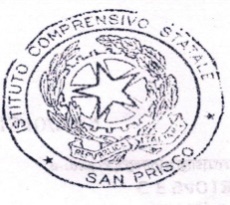 